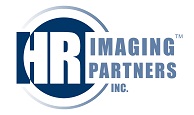 Dear Parents,Many of you are wondering about your school yearbook. Unfortunately, like
much of the country, HR Imaging was closed as a non-essential business for
eight weeks and has just recently resumed work in processing yearbooks.Several steps are required for completion of the yearbook - including final layout, proofing and printing. HR Imaging is working as hard as possible to complete our yearbook - We
know this year's book will be a very special memory given the circumstances.
Thank you for your understanding as we make up for 8 crucial weeks of
yearbook preparation and production. At this time, we are planning to distribute books when the school year resumes in August.

Thank you for your understanding.

